Environment, Health & Safety 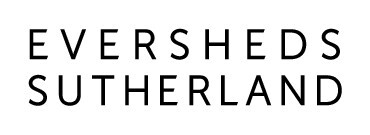 AssociateManchester About Eversheds SutherlandEversheds Sutherland represents the combination of two firms with a shared culture, values and commitment to client service excellence. We are each known for our commercial awareness and industry knowledge and for providing innovative and tailored solutions for every client.  As a full service law practice, we act for the public and private sector across the UK, Europe, Middle East, Africa, Asia and the US providing legal advice to clients across the Company Commercial, Employment, Labour & Pensions, Litigation and Dispute Management, and Real Estate practices.  With over 70 offices across 30+ countries worldwide, we have become one of the largest law practices in the world and a great place to work and develop your career.The GroupWith over 500 experienced attorneys, we are one of the top ten largest Litigation practices in the world. Internationally recognised, we are featured in The Lawyer Global Top 50, Global Investigations Review Top 100 and Global Arbitration Review Top 30. Our global Litigation team has led clients through some of the most complex disputes and challenging regulatory investigations around the world.The TeamThe EHS team is externally recognised as a top tier, market leading practice which supports many of the world’s leading organisations through difficult times. The Environmental part of the team is regarded as an eminent practice with international capabilities. It advises an array of blue chip clients on a full range of environmental matters. While the team is based in Manchester, its clients are largely internationally based corporates (often US headquartered) with an emphasis on chemicals, industrials and manufacturing. It is particularly well known for its strengthen in relation to REACH, biocides and chemical compliance generally and its strong producer responsibility practice. The team is also heavily involved in providing ESG related advice. The work is fast paced, interesting and with a real human dimension.The Role Whilst the team provides advice across the full range of environmental issues key work areas include:Chemical compliance including as a result of Brexit,Permitting – IED, MCP, Environmental Permitting Regulations – both in GB and across the EUWaste – waste management, classification and end of waste issuesCircular EconomyEnvironment ActESGProducer Responsibility Site remediationTransaction/project-related risk assessment and legal due diligenceSustainability issuesWe are seeking a talented and motivated individual to join the team as a qualified lawyer. We can train you on the law, but we can’t train attitude. The successful applicant will therefore be eager to learn and build strong client relationships and be determined to succeed. Our preferred location is Manchester, but we can be flexible and consider Leeds for the right candidate. Some travel around our UK offices is a fundamental part of the role.Key ResponsibilitiesYou will provide environmental and health & safety advice on real estate and corporate transactions You will work with international environmental colleagues on multi-jurisdictional transactions and projects – often managing large projects providing fully integrated practical advice through a single point of contactYou will work with other members of the environmental team and also with other teams such as real estate, planning, corporate and health and safetyThe focus of the role is predominantly non contentious environmental work although there may be some opportunity to do contentious environmental workYou will find the work varied and challenging, for example advising clients on REACH and biocides legislation, EU ETS and producer responsibility legislationYou will also draft and negotiate environmental provisions allocating responsibility for potential environmental liability in transactionsYou will also be involved in training, both externally for clients and internally for colleaguesYou will be pro-active and willing to get involved in business developmentSkills and Experience We are seeking applications from candidates looking to succeed and progress their career to become market leading EHS practitioners in due course0-6 years PQE experience Strong legal research skillsGood communication and influencing skillsStrong drafting skillsAn enthusiasm for and interest in environmental law/ESGCommercial and practical attitudeExcellent academic qualifications, with a degree classification of 2:1 or higherAbility to provide a first rate client service both internally and externally and to build strong relationships Experience in Environmental law is desirableExposure to business development activities would be desirable‘Can do’ attitude and prepared to go the extra mile to ensure we are able to meet our clients’ needsEnjoy team work but equally able to manage your own matters efficientlyDiversity and InclusionAt Eversheds Sutherland, we recognise that having diverse talent across our business brings many benefits, and we are committed to accessing a wide range of views and thinking in all that we do. A culture of inclusion, where each person feels able to be their true self at work and reach their full potential is key. We recognise that bringing together the perspectives of individuals of all backgrounds, life experiences, preferences and beliefs is critical if we are to serve our global client base, people and communities as a leading global legal practice.Should you require any reasonable adjustments to enable participation in the recruitment process, please contact us so that we can discuss how best to assist.We are open to considering flexible working options for our vacancies. Whilst we are not able to offer flexible working across all of our roles, many of our people work flexibly in some way, and we would encourage you to talk to us about this during the hiring process if you would like to explore further.We are a LGBT+ inclusive employer and are Stonewall Corporate Champions.